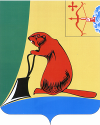 АДМИНИСТРАЦИЯ ТУЖИНСКОГО МУНИЦИПАЛЬНОГО РАЙОНАКИРОВСКОЙ ОБЛАСТИПОСТАНОВЛЕНИЕпгт ТужаОб установлении размера родительской платы за присмотр и уход                    за детьми в муниципальных образовательных организациях Тужинского муниципального района, реализующих программу дошкольного образованияВ соответствии со статьей 43 Конституции Российской Федерации, статьей 4 Федерального закона Российской Федерации от 29.12.2012                     № 273-ФЗ «Об образовании в Российской Федерации», статьей 5 Федерального закона Российской Федерации от 29.12.2015 № 388-ФЗ                    «О внесении изменений в отдельные законодательные акты Российской Федерации в части учета и совершенствования предоставления мер социальной поддержки исходя из обязанности соблюдения принципа адресности и применения критериев нуждаемости», с Законом Кировской области от 14.10.2013 № 320-ЗО «Об образовании в Кировской области», постановлением Правительства Кировской области от 26.01.2017 №43/38                «О максимальном размере родительской платы, взимаемой с родителей (законных представителей) за присмотр и уход за детьми в областных государственных и муниципальных образовательных организациях, реализующих образовательную программу дошкольного образования, находящихся на территории Кировской области», постановлением Правительства Кировской области от 07.10.2022 № 548-П                                      «О дополнительной социальной поддержке членов семей отдельных категорий граждан» администрация Тужинского муниципального района ПОСТАНОВЛЯЕТ:1. Установить родительскую плату за присмотр и уход за детьми                    в муниципальных образовательных организациях Тужинского муниципального района, реализующих программу дошкольного образования, в размере 110 рублей в день на одного ребенка.Родительскую плату за присмотр и уход определять исходя                   из фактического количества дней пребывания в образовательной организации.2. Расходы на реализацию образовательной программы дошкольного образования, а также расходы на содержание недвижимого имущества организаций в родительскую плату не включать.3. За присмотр и уход за детьми-инвалидами, детьми-сиротами, детьми оставшимися без попечения родителей, детьми с туберкулезной интоксикацией, обучающимися в муниципальных образовательных организациях Тужинского муниципального района, реализующих программу дошкольного образования, родительская плата не взимается.При определении права (в том числе при принятии решения                   об отказе в предоставлении) на меру социальной поддержки администрация Тужинского муниципального района использует сведения, содержащиеся               в единой государственной информационной системе социального обеспечения.4. В целях материальной поддержки воспитания и обучения детей, посещающих образовательные организации, реализующие образовательную программу дошкольного образования, родителям (законным представителям) при условии, что среднедушевой доход семьи не превышает 1,5 величины прожиточного минимума на душу населения, установленного в Кировской области, выплачивается компенсация в размере не менее двадцати процентов среднего размера родительской платы за присмотр и уход за детьми                          в муниципальных образовательных организациях, находящихся                               на территории Тужинского муниципального района Кировской области,                 на первого ребенка, не менее пятидесяти процентов размера такой платы                на второго ребенка, не менее семидесяти процентов размера такой платы                на третьего ребенка и последующих детей.5. Для проживающих на территории Кировской области членов семей граждан Российской Федерации, призванных в соответствии с Указом Президента Российской Федерации от 21.09.2022 № 647 «Об объявлении частичной мобилизации в Российской Федерации» на военную службу                  по частичной мобилизации в Вооруженные Силы Российской Федерации, лиц, принимающих участие в специальной военной операции на территориях Украины, Донецкой Народной Республики, Луганской Народной Республики, Херсонской и Запорожской областей и заключивших не ранее 24.02.2022 контракт о прохождении военной службы в Вооруженных Силах Российской Федерации или контракт о добровольном содействии                             в выполнении задач, возложенных на Вооруженные Силы Российской Федерации, предусмотрена компенсация родительской платы за присмотр                 и уход за ребенком военнослужащего, предоставляемая одному из родителей (законному представителю) детей военнослужащих, в том числе на ребенка военнослужащего, посещающего на территории Тужинского муниципального района муниципальную образовательную организацию, реализующую образовательную программу дошкольного образования,                   - в размере фактических затрат одного из родителей (законного представителя) ребенка военнослужащего связанных с внесением им платы, взимаемой за присмотр и уход за указанным ребенком в дошкольной образовательной организации, за вычетом компенсации платы, взимаемой             за присмотр и уход за детьми в образовательных организация, получаемой указанным родителем (законным представителем) на данного ребенка                     в соответствии с пунктом 4 настоящего постановления. 6. Признать утратившим силу постановления администрации Тужинского муниципального района:6.1. От 01.02.2017 № 35 «Об установлении размера родительской платы за присмотр и уход за ребенком в муниципальной образовательной организации Тужинского муниципального района, реализующей программу дошкольного образования».6.2. От 07.02.2017 № 38 «О внесении изменений в постановление администрации Тужинского муниципального района от 01.02.2017 № 35».6.3. От 27.03.2018 № 83 «О внесении изменений в постановление администрации Тужинского муниципального района от 01.02.2017 № 35».6.4. От 11.06.2020 № 196 «О внесении изменений в постановление администрации Тужинского муниципального района от 01.02.2017 № 35».6.5. От 07.06.2022 № 183 «О внесении изменений в постановление администрации Тужинского муниципального района от 01.02.2017 № 35».6.6. От 28.12.2022 № 439 «О внесении изменений в постановление администрации Тужинского муниципального района от 01.02.2017 № 35».7. Настоящее постановление вступает в силу с момента его опубликования в Бюллетене муниципальных нормативных актов органов местного самоуправления Тужинского муниципального района Кировской области и распространяется на правоотношения, возникшие с 01.01.2023.Глава Тужинского муниципального района	           Л.В. Бледных26.01.2023№18